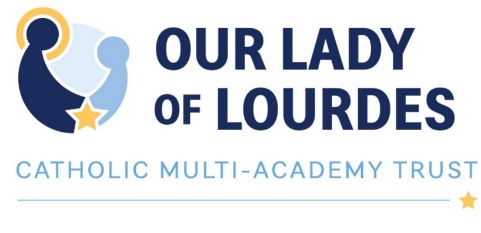 PERSON SPECIFICATIONOUR LADY OF LOURDES CATHOLIC ACADEMY TRUSTPost: Responsible Property Officer								May 2019Requirements Post holder requirementsEssential (E) Desirable (D) How this element will be verifiedApplication (A)Interview(I)Practical Tasks (T)Education/experience Education/experience Education/experience Experience in an estates and facilities management or caretaking role EAExperience of working in a primary education environmentDAExperience in a mechanical and/or electrical DAWilling to develop a knowledge of Health and Safety procedures.EA / IKnowledge of Health & Safety regulations relating to Estates function EA / IIOSHH qualification DAWilling to work with the Director of Estates to develop a planned maintenance schedule EIPrevious experience of managing contractors EALeadership and skills Leadership and skills Leadership and skills Ability to use initiative and problem solving skills EA / IAbility to work with people to motivate, enthuse and inspire colleagues EIAbility to delegate and hold others to account EIFamiliarity with Microsoft Office applications and the ability to acquire and update skills as the software packages develop DA / I / TWork proactively as a team member liaising with colleagues IAbility to carry out day-to-day practical tasks including minor reactive maintenance to the building, fixtures and fittingsETAttributes Attributes Attributes A flexible attitude towards the role, duties and hours EICommitted to the aims of the Our Lady of Lourdes TrustEIUnderstanding of the distinctive nature and catholic ethos of the trustEIClear view of what high standards and performance looks likeEICommitment to Safeguarding principlesEI